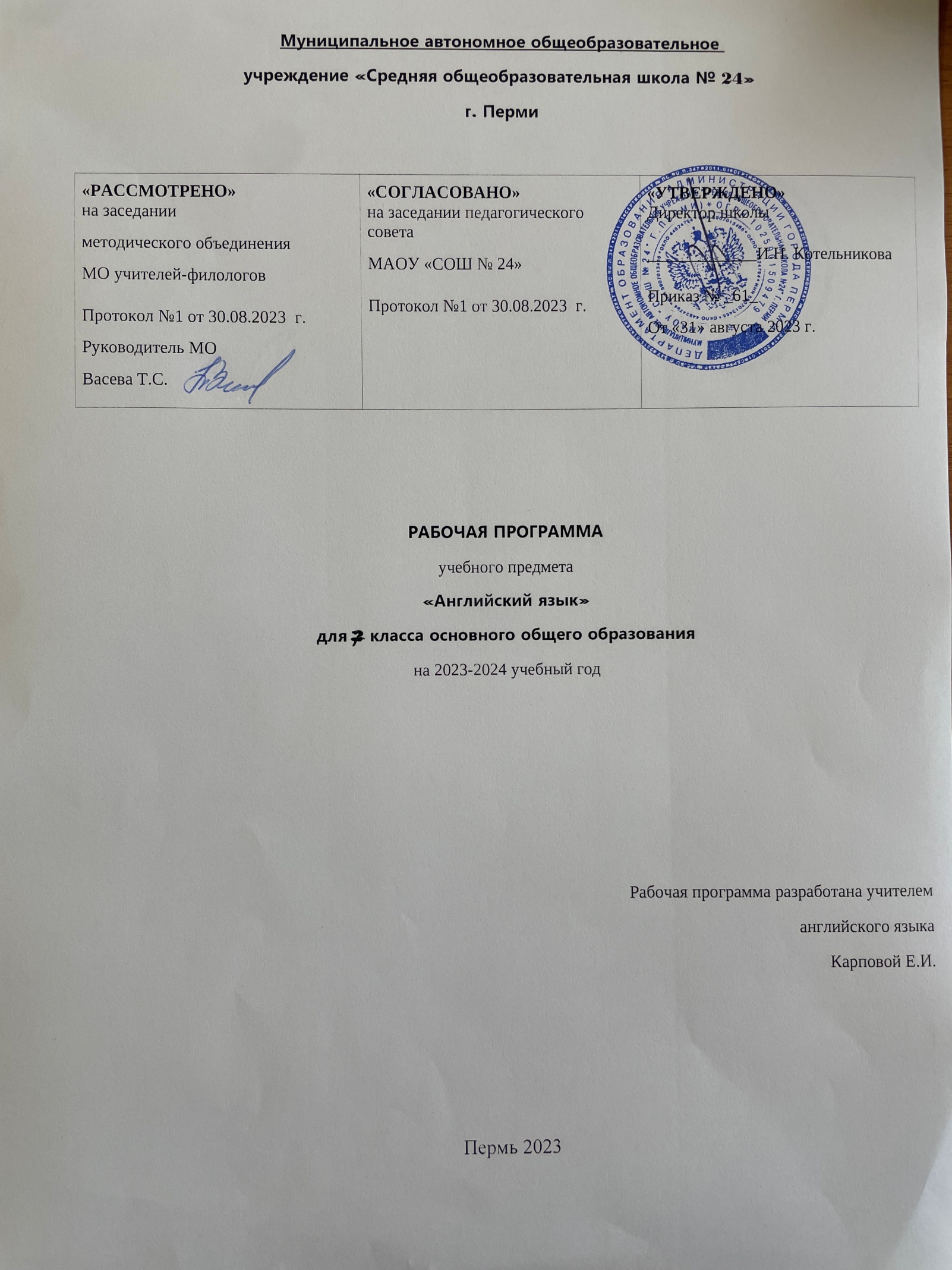 2. Планируемые результатыосвоения учебного предмета «Английский язык» в VII классеВ соответствии с целями и требованиями Федерального государственного образовательного стандарта основного общего образования определены задачи курса, отражающие планируемые результаты (личностные, метапредметные, предметные) обучения школьников 5—9 классов.Личностные результаты учеников 7 класса основной школы, формируемые при изучении иностранного языка:воспитание российской гражданской идентичности: патриотизма, любви и уважения к Отечеству, чувства гордости за свою Родину, прошлое и настоящее многонационального народа России; осознание своей этнической принадлежности,знание истории, языка, культуры своего народа, своего края, основ культурного наследия народов России и человечества; усвоение гуманистических, демократических и традиционных ценностей многонационального российского общества; воспитание чувства долга перед Родиной;формирование ответственного отношения к учению, готовности и способности обучающихся к саморазвитию и самообразованию на основе мотивации к обучению и познанию, осознанному выбору и построению дальнейшей индивидуальной траектории образования на базе ориентировки в мире профессий и профессиональных предпочтений, с учётом устойчивых познавательных интересов; формирование осознанного, уважительного и доброжелательного отношения к другому человеку, его мнению, мировоззрению, культуре, языку, вере, гражданской позиции; к истории, культуре, религии, традициям, языкам, ценностям народов России и народов мира; готовности и способности вести диалог с другими людьми и достигать в нём взаимопонимания; освоение социальных норм, правил поведения, ролей и форм социальной жизни в группах и сообществах, включая взрослые и социальные сообщества; участие в школьном самоуправлении и  общественной жизни в пределах возрастных компетенций с учётом региональных, этнокультурных, социальных и экономических особенностей; формирование коммуникативной компетентности в общении и  сотрудничестве со сверстниками, старшими и младшими в процессе образовательной, общественно полезной, учебно-исследовательской, творческой и других видах деятельности;формирование ценности  здорового и безопасного образа жизни; усвоение правил индивидуального и коллективного безопасного поведения в чрезвычайных ситуациях, угрожающих жизни и здоровью людей, правил поведения в транспорте и правил поведения на дорогах;формирование основ экологической культуры на основе признания ценности жизни во всех её проявлениях и необходимости ответственного, бережного отношения к окружающей среде;осознание значения семьи в жизни человека и общества, принятие ценности семейной жизни, уважительное и заботливое отношение к членам своей семьи;развитие эстетического сознания через освоение художественного наследия народов России и мира,  творческой деятельности эстетического характера;формирование мотивации изучения иностранных языков и стремления к самосовершенствованию в образовательной области «Иностранный язык»;осознание возможностей самореализации средствами иностранного языка;стремление к совершенствованию речевой культуры в целом;формирование коммуникативной компетенции в межкультурной и межэтнической коммуникации;развитие таких качеств, как воля, целеустремлённость, креативность, инициативность, эмпатия, трудолюбие, дисциплинированность;готовность и способность обучающихся к саморазвитию; сформированность мотивации к обучению, познанию, выбору индивидуальной образовательной траектории; ценностно-смысловые установки обучающихся, отражающие их личностные позиции, социальные компетенции; сформированность основ гражданской идентичности.Метапредметные результаты изучения иностранного языка в 7 классе основной школе:умение самостоятельно определять цели своего обучения, ставить и формулировать для себя новые задачи в учёбе и познавательной деятельности, развивать мотивы и интересы своей познавательной деятельности; умение самостоятельно планировать альтернативные пути достижения целей, осознанно выбирать наиболее эффективные способы решения учебных и познавательных задач;умение соотносить свои действия с планируемыми результатами, осуществлять контроль своей деятельности в процессе достижения результата, определять способы  действий в рамках предложенных условий и требований, корректировать свои действия в соответствии с изменяющейся ситуацией; умение оценивать правильность выполнения учебной задачи, собственные возможности её решения;владение основами самоконтроля, самооценки, принятия решений и осуществления осознанного выбора в учебной и познавательной деятельности; осознанное владение логическими действиями определения понятий, обобщения, установления аналогий и классификации на основе  самостоятельного выбора оснований и критериев, установления родо-видовых связей; умение устанавливать причинно-следственные связи, строить логическое рассуждение, умозаключение (индуктивное, дедуктивное и по аналогии) и делать выводы;умение организовывать  учебное сотрудничество и совместную деятельность с учителем и сверстниками;   работать индивидуально и в группе:находить общее решение и разрешать конфликты на основе согласования позиций и учёта интересов;  формулировать, аргументировать и отстаивать своё мнение;умение адекватно и осознанно использовать речевые средства в соответствии с задачей коммуникации: для отображения своих чувств, мыслей и потребностей, планирования и регуляции своей деятельности;  владение устной и письменной речью, монологической контекстной речью; формирование и развитие компетентности в области использования информационно-коммуникационных технологий;развитие коммуникативной компетенции, включая умение взаимодействовать с окружающими, выполняя разные социальные роли;развитие исследовательских учебных действий, включая навыки работы с информацией: поиск и выделение нужной информации, обобщение и фиксация информации;развитие смыслового чтения, включая умение выделять тему, прогнозировать содержание текста по заголовку/ключевым словам, выделять основную мысль, главные факты, опуская второстепенные, устанавливать логическую последовательность основных фактов;осуществление регулятивных действий самонаблюдения, самоконтроля, самооценки в процессе коммуникативной деятельности на иностранном языке.Предметные результаты освоения выпускниками основной школы программы по иностранному языку:Коммуникативные уменияГоворение: Ученик 7 класса научится:начинать, вести/поддерживать и заканчивать различные виды диалоговв стандартных ситуациях общения в рамках освоенной тематики, соблюдая нормы речевого этикета, при необходимости переспрашивая, уточняя;решать различные коммуникативные задачи при участии в этих видах диалога и их комбинациях, предполагающих развитие и совершенствование культуры речи и соответствующих речевых умений.строить связное монологическое высказывание объемом 9-10 фраз с опорой на зрительную наглядность и/или вербальные опоры (ключевые слова, план, вопросы) в рамках тематики 7 класса;описывать события с опорой на зрительную наглядность и/или вербальную опору (ключевые слова, план, вопросы); давать краткую характеристику реальных людей и литературных персонажей; передавать основное содержание прочитанного текста с опорой или без опоры на текст, ключевые слова/ план/ вопросы;описывать картинку/ фото с опорой на ключевые слова/ план/ вопросы.Ученик 7 класса получит возможность научиться: делать сообщение на заданную тему на основе прочитанного; кратко излагать результаты выполненной проектной работы.вести диалог-обмен мнениями; брать и давать интервью;АудированиеУченик 7 класса научится: воспринимать на слух и понимать основное содержание несложных аутентичных текстовсодержащих до 2 %  неизученных языковых явленийпрагматического жанра: прогноз погоды, программы теле/радио передач, объявления на вокзале/в аэропорту) и выделять для себя значимую информацию с опорой на языковую догадку, контекст.воспринимать на слух и понимать нужную/интересующую/ запрашиваемую информацию в аутентичных текстах, содержащих как изученные языковые явления, так и некоторое количество (до 2 %) неизученных языковых явлений.понимать основное содержание несложных аутентичных текстов, относящихся к разным коммуникативным типам речи (сообщение/рассказ;использовать переспрос, просьбу повторить;Ученик 7 класса получит возможность научиться:выделять основную тему в воспринимаемом на слух тексте;использовать контекстуальную или языковую догадку при восприятии на слух текстов, содержащих незнакомые слова.Чтение Ученик 7 класса научится: читать и понимать аутентичные тексты разных жанров и стилей преимущественно с пониманием основного содержания,построенных на изученном языковом материале, содержащих до 2 %  неизученных языковых явлений;читать и находить в несложных аутентичных текстах нужную/интересующую/ запрашиваемую информацию,представленную в явном и в неявном видеосуществлять просмотровое/поисковое чтение.определять тему, содержание текста по заголовку выделять основную мысль,выбирать главные факты из текста, опуская второстепенные. Объем текстов для ознакомительного чтения до 400-500 слов.полно и точно понимать содержание текста на основе его информационной переработки (языковой догадки, словообразовательного анализа, использования двуязычного словаря), выражать свое мнение по прочитанному. Чтение с полным пониманием текста осуществляется на несложных аутентичных текстах, ориентированных на предметное содержание речи в 7 классе. Объем текстовдля изучающего чтения до 250 слов.выразительно читать вслух небольшие построенные на изученном языковом материале аутентичные тексты, демонстрируя понимание прочитанного.использовать независимо от вида чтения  двуязычный словарь.Ученик 7 класса получит возможность научиться:устанавливать причинно-следственную взаимосвязь фактов и событий, изложенных в несложном аутентичном тексте;Письменная речь Ученик 7 класса научится: заполнять анкеты и формуляры, сообщая о себе основные сведения (имя, фамилия, пол, возраст, гражданство, национальность, адрес и т. д.);писать короткие поздравления с днем рождения и другими праздниками, с употреблением формул речевого этикета, принятых в стране изучаемого языка, выражать пожелания (объемом 30–40 слов, включая адрес);писать небольшие письменные высказывания с опорой на образец/ план. Объём 60-80 слов.составлять план, тезисы устного или письменного сообщения; кратко излагать результаты проектной деятельности;писать личное письмо с опорой на образец (расспрашивать адресат о его жизни, делах, сообщать то же о себе, выражать благодарность, просьбы).Объём личного письма – 50–60 слов, включая адрес.Ученик 7 класса получит возможность научиться:писать электронное письмо (e-mail) зарубежному другу в ответ на электронное письмо-стимул;составлять план/ тезисы устного или письменного сообщения; кратко излагать в письменном виде результаты проектной деятельности;Языковая компетенция:Орфография и пунктуацияУченик7 класса научится:применение правил написания слов, изученных в основной школе;правильно ставить знаки препинания в конце предложения: точку в конце повествовательного предложения, вопросительный знак в конце вопросительного предложения, восклицательный знак в конце восклицательного предложения;расставлять в личном письме знаки препинания, диктуемые его форматом, в соответствии с нормами, принятыми в стране изучаемого языка.Ученик 7 класса получит возможность научиться:сравнивать и анализировать буквосочетания английского языка и их транскрипцию.Фонетическая сторона речиУченик 7 класса научится:адекватное произношение и различение на слух всех звуков иностранного языка; соблюдение правильного ударения в словах и фразах;различать коммуникативные типы предложений по их интонации;соблюдение ритмико-интонационных особенностей предложений  различных коммуникативных типов (утвердительное, вопросительное, отрицательное, побудительное); правильное членение предложений на смысловые группы.Ученик 7 класса получит возможность научиться:выражать модальные значения, чувства и эмоции с помощью интонации;Лексическая сторона речиУченик 7 класса научится:узнавать в письменном и звучащем тексте изученные лексические единицы (слова, словосочетания, реплики-клише речевого этикета), в том числе многозначные в пределах тематики основной школы;употреблять в устной и письменной речи в их основном значении изученные лексические единицы (слова, словосочетания, реплики-клише речевого этикета), в том числе многозначные, в пределах тематики основной школы в соответствии с решаемой коммуникативной задачей;распознавать и образовывать родственные слова с использованием аффиксации в пределах тематики 7 класса в соответствии с решаемой коммуникативной задачей: а) аффиксации: глаголы с префиксами re- (rewrite); существительные с суффиксами –ness (kindness), -ship (friendship), -ist (journalist), -ing (meeting); прилагательные с суффиксами –y (lazy), -ly (lovely), - ful (helpful), -al (musical), -ic (fantastic), - ian/an (Russian), -ing (boring); - ous (famous), префиксомun- (unusual); наречия с суффиксом - ly (quickly); числительные с суффиксами –teen (nineteen), -ty (sixty), -th (fifth);б) словосложения: существительное + существительное (football)в) конверсии (образование существительных от неопределенной формы глагола – tochange – change) г) распознавание и использование интернациональных слов (doctor).Ученик 7 класса получит возможность научиться:распознавать и употреблять в речи в нескольких значениях многозначные слова, изученные в пределах тематики основной школы;знать различия между явлениями синонимии и антонимии; употреблять в речи изученные синонимы и антонимы адекватно ситуации общения;Грамматическая сторона речиУченик 7 класса научится:оперировать в процессе устного и письменного общения основными синтаксическими конструкциями и морфологическими формами в соответствии с коммуникативной задачей в коммуникативно-значимом контексте;распознавать и употреблять в речи различные коммуникативные типы предложений: повествовательные (в утвердительной и отрицательной форме) вопросительные (общий, специальный, альтернативный иразделительный вопросы),побудительные (в утвердительной и отрицательной форме) и восклицательные;распознавать и употреблять в речи распространенные и нераспространенные простые предложения, в том числе с несколькими обстоятельствами, следующими в определенном порядке, с несколькими обстоятельствами, следующими в определенном порядке (We moved to a new house last year); предложения с начальным It и с начальным There + to be (It’s cold.It’s five o’clock. It’s interesting. It was winter. There are a lot of trees in the park); знатьпризнаки, распознаватьиупотреблятьвречисложносочиненныепредложенияссочинительнымисоюзами and, but, or; сложноподчиненныепредложенияссоюзамиисоюзнымисловами what, when, why, which, that, who, if, because, that’s why, than, so; условныхпредложенийреального (Conditional I – If I see Jim, I’ll invite him to our school party) инереальногохарактера (Conditional II – If I were you, I would start learning French); всехтиповвопросительныхпредложений (общий, специальный, альтернативный, разделительныйвопросыв Present, Future, Past Simple, Present Perfect, Present Continuous); побудительныхпредложенийвутвердительной (Be careful!) иотрицательной (Don’t worry.) формах.знать признаки, распознавать  и употреблять в речи конструкции с глаголами на –ing: to be going to (для выражения будущего действия); to love/hate doing something; Stop talking. Конструкции It takes me … to do something; to look/ feel/ be happy.знатьпризнаки, распознаватьиупотреблятьвречиправильныеинеправильныеглаголывнаиболееупотребительныхформахдействительногозалогавизъявительномнаклонении (Present, Past, Future Simple, Present Perfect, Present Continuous); иформахстрадательногозалогав Present, Past, Future Simple; модальныхглаголовиихэквивалентов (may, can/ be able to, must/have to/should);знать признаки, распознавать  и употреблять в речиопределенный, неопределенный и нулевой артикль; неисчисляемые и исчисляемые существительные (a flower, snow) существительные с причастиями настоящего и прошедшего времени (a writing student/ a written exercise); существительных в функции прилагательного (art gallery), степени сравнения прилагательных и наречий, в том числе, образованных не по правилу (good-better-best); личные местоимения в именительном (my) и объектном (me) падежах, а также в абсолютной форме (mine); неопределенные местоимения (some, any); наречия, оканчивающиеся на –ly (early), а также совпадающих по форме с прилагательными (fast, high); количественные числительные свыше 100; порядковые числительных свыше 20. Ученик 7 класса получит возможность научиться:знать признаки, распознавать  и употреблять в речи причастия настоящего и прошедшего времени; фразовые глаголы, обслуживающих темы, отобранные для данного этапа обучения.Социокультурные знания и уменияУченик 7 класса научится:употреблять в устной и письменной речи в ситуациях формального и неформального общения основные нормы речевого этикета, принятые в странах изучаемого языка;представлять родную страну и культуру на английском языке;понимать социокультурные реалии при чтении и аудировании в рамках изученного материала.Ученик 7 класса получит возможность научиться:использовать социокультурные реалии при создании устных и письменных высказываний;находить сходство и различие в традициях родной страны и страны/стран изучаемого языка.оказывать помощь зарубежным гостям в ситуациях повседневного общения3. Содержание учебного предмета «Английский язык» в VII классеПрограмма курса «Английский язык» в VII классе построена в соответствии требованиями  Федерального государственного образовательного стандарта основного общего образования и Примерной основной образовательной программы основного общего образования, одобренной  решением федерального учебно-методического объединения по общему образованию (протокол от 8 апреля 2015 г. № 1/15), на основании Программы курса «Английский язык» 5-9 классы, 2014г. (автор-составитель Апальков В.Г.)Содержание тем учебного курса4. Тематическое планированиес указанием количества часов, отводимых на освоение каждой темы№Наименование пунктаСодержание пунктаНазвание программыРабочая программа курса  «Английский язык» VII класс, составлена на основании Авторской программы  к Предметной линии учебников “Английский в фокусе” для 5-9 классов общеобразовательных школ, Ваулина Ю.С., Дули Дж., Москва: Просвещение, 2016 г. (автор-составитель Апальков В.Г.)Авторы учебника,  название  учебника, год изданияУчебник для 7 классов  Ваулиной Ю.С., Дулли Дж, Подоляко О.Е., Эванс В. “Английский язык”: Английский в фокусе (Москва:ExpressPublishing, Издательство «Просвещение», 2017 г.)Реализует требованияФГОС ОООФедеральный государственный образовательный стандарт основного общего образования, утвержденный приказом Минобрнауки России от 17.12.2010г. № 1897 «Об утверждении федерального государственного образовательного стандарта основного общего образования»  (с изменениями в приказе Минобрнауки  РФ от 31.12.2015г. № 1577);Общие цели рабочей программы с учётом специфики учебного предмета, курсаЦели:развитие иноязычной коммуникативной компетенции учащихся в  совокупности ее составляющих – речевой, языковой, социокультурной, компенсаторной, учебно-познавательной;развитие личности учащихся посредством реализации воспитательного потенциала иностранного языкаВ соответствии с целями и требованиями Федерального государственного образовательного стандарта основного общего образования в программе определены задачи курса, отражающие планируемые результаты (личностные, метапредметные, предметные) обучения школьников 5—9 классов.Описание места учебного предмета, курса в учебном планеАнглийский язык принадлежит образовательной области «Филология». Изучается с 5 по 9 классы. В обязательной частинедельного учебного плана на изучение английского языка в 7 классе отводится 3 часа в неделю.Количество учебных часов, на которое рассчитана Рабочая программаПрограмма рассчитана на 102 часаУказание того, за счет каких форм организации учебного процесса, в каком соотношении  реализуется Рабочая программаРабочая программа курса «Английский язык» VII класс реализуется за счет организации урочной (102часов) формы деятельности обучающихся.Контрольно-оценочные средстваДля измерения планируемых результатов используются стандартизированные контрольно-оценочные средства:«Контрольные задания 7 класс» Ваулина Ю. Е., Дули Д., Подоляко О. Е. и др. Английский язык: Spotlight (Английский в фокусе):– Москва, ЕхрressPublishing, Просвещение, 2014Название разделаКоличество часовМОДУЛЬ 1. Lifestyles  Образ Жизни11 часовМОДУЛЬ 2. Tale Time Время рассказов10 часовМОДУЛЬ 3. Profiles Внешность и характер10 часовМОДУЛЬ 4.In theNews Об этом пишут и говорят10часовМОДУЛЬ 5. What thef uture holds. Что нас ждет в будущем?12 часовМОДУЛЬ 6. Having fun Развлечения10часовМОДУЛЬ 7. In the Spotlight В центре внимания10 часовМОДУЛЬ 8. Green issues Проблемы экологии9 часовМОДУЛЬ 9. Shopping timeВремя покупок9 часовМОДУЛЬ 10. Healthy body? Healthy mind В здоровом теле – здоровый  дух.11 часовИтого:102 часаСодержание курсаИзучаемые темыМодуль учебника «Английский в фокусе» –7Характеристика видов деятельности обучающихсяВзаимоотношения в семье, с друзьями. Внешность. Досуг и увлечения (спорт, музыка, посещение кино/театра/парка аттракционов). Покупки. Переписка.Module 2. “Bookworms”; “A classic read”; “Vanished!”.Module 3. “Lead the way!”; “Who’s who?”; “Against all odds”; English in Use 3 “Talking about hobbies & jobs”.Module 4. “New stories”; “Did you hear about…?”; “Take action!”; English in Use 4 “Deciding what to watch”.Module 5. English in Use 5 “Giving instructions”.Module 6. English in Use “Reserving a place at a summer camp”.Module 7. “Walk of fame”; “DVD frenzy!”; “In the charts!”; English in Use 7 “Buying tickets at the cinema”.Module 8. English in Use 8 “Donating money for a cause”.Module 9. “Can I help you?”; “Gifts for everyone!”; English in Use 9 “Expressing thanks & admiration”; English in use;  Home-reading lessons.- описывают увлечения и образ жизни подростка; внешность и характер людей;- перефразируют информацию в тексте с опорой на образец;- начинают, ведут/продолжают и заканчивают диалоги в стандартных ситуациях общения (дают инструкции; выражают благодарность и восхищение);- воспринимают на слух и полностью понимают речь учителя, одноклассников;- воспринимают на слух и правильно повторяют звуки и интонацию предложений;- воспринимают на слух и выборочно понимают с опорой на зрительную наглядность и аудио тексты, выделяя нужную информацию;- читают аутентичные тексты разных жанров и стилей (статьи, диалоги, рассказы) с разной глубиной понимания;- составляют рекламу парка аттракционов;- пишут отзыв на фильм, музыкальный диск;- пишут личное электронное письмо другу;- распознают на слух и адекватно произносят звуки /i/, /iə/, /е/, /æ/, /əʊ/;- распознают и употребляют в речи изученные лексические единицы и грамматические конструкции;- изучают, тренируют и правильно употребляют в речи Past Simple, usedto, Present Perfect, Present Perfect Continuous, порядок прилагательных;- изучают и тренируют способы словообразованияШкола и школьная жизнь, изучаемые предметы и отношение к ним. Каникулы и их проведение в различное время года.Module 1. “Hanging out”; English in Use 1 “Buying an underground ticket”; Extensive Reading: (Geography) “Mexico City”.Module 2. Extensive Reading: (Literature) “The Canterville Ghost”.Module 3. Extensive Reading: (History) “Children in Victorian Times”.Module 4. Extensive Reading: (Media studies) “Turn on & Tune in”.Module 5. “What’s your opinion?”; Extensive Reading: (ICT) “Simulating Reality”.Module 6. “The fun starts here!”; “Teen camps”; “A whale of a time!”.Module 7. Extensive Reading: (Music) “Does this sound familiar?”.Module 8. Extensive reading: (Science) “The Food Chain”.Module 9. Extensive Reading: (Citizenship) “Choices: You make them”.Module 10. Extensive Reading: (Literature) “Robinson Crusoe”; English in use;  Home-reading lessons.- расспрашивают собеседника и отвечают на его вопросы, высказывают свое мнение о современных технических новинках;- высказывают предположения о событиях в будущем;- начинают, ведут/продолжают и заканчивают диалоги в стандартных ситуациях общения (реагируют на новости, рассказывают новости, выражают удивление);- ведут диалог, выражают свое мнение, соглашаются /не соглашаются с мнением собеседника;- воспринимают на слух и выборочно понимают необходимую информацию;- воспринимают на слух и понимают основное содержание аудиотекстов;- воспринимают на слух и выдвигают предположения о содержании текста с опорой на зрительную наглядность;- читают тексты разных жанров и стилей (диалоги, интервью, рассказы, статьи) с разной глубиной понимания прочитанного;- критически воспринимают прочитанную/услышанную информацию, выражают свое мнение о прочитанном /услышанном;- пишут рассказ;- оформляют обложку журнала;- пишут новости;- пишут небольшой рассказ о событиях в будущем;- узнают, овладеваютиупотребляютвречи Past Continuous, Past Simple, Future forms, Conditional 0, I;Родная страна и страна/страны изучаемого языка. Их географическое положение, климат, погода, столицы, их достопримечательности. Городская/сельская среда проживания школьников.Module 1. “A city mouse or a country mouse?”; Culture Corner “Landmarks of the British Isles”.Module 2. Culture Corner “The Gift of Storytelling”.Module 3. Culture Corner “The Yeoman Warders”.Module 4. Culture Corner “Teenage magazines”.Module 5. “Predictions”; “Gadget madness”; Culture Corner “High-tech teens!”.Module 6. Culture Corner “Theme Parks”.Module 7. Culture Corner “The National Sport of England”.Module 9. Culture Corner “Idioms and sayings about food”.Module 10. Culture Corner “RFDSA, Australia”;  English in use;  Home-reading lessons.- оценивают прочитанную информацию и выражают свое мнение;- пишут электронные письма а) другу, б) о туристических достопримечательностях, аттракционах;- пишут эссе о любимом герое книги;- пишут статью об идеальном герое;- распознают на слух и адекватно произносят звуки /α:/, /ʌ/, /s/, /z/;- распознают и употребляют в речи изученные лексические единицы и грамматические конструкции;- изучают, тренируют и правильно употребляют в речи относительные местоимения, наречия, причастия настоящего и прошедшего времени- воспринимают на слух и правильно повторяют звуки и интонацию предложений;- воспринимают на слух и выборочно понимают с опорой на зрительную наглядность аудиотексты, выделяя нужную информацию;- по звукам, репликам предсказывают содержание текста, предлагают его название;- читают аутентичные тексты разных жанров и стилей (статьи, диалоги, рассказы, отрывки из художественных произведений) с разной глубиной понимания;- оценивают прочитанную информацию и выражают свое мнение;- пишут статью о том, как проводят свободное время; о любимом авторе;- составляют план, тезисы письменного сообщения;- воспринимают на слух и понимают основное содержание аудиотекстов;- оценивают прочитанную информацию и выражают свое мнение;- кратко излагают результаты проектной деятельности;- сочиняют рассказ; пишут письмо-совет; пишут личное сообщение о привычках питания;- составляют списокнеобходимого для каникул;- составляют буклет с правилами безопасного поведения;- распознают на слух и адекватно произносят звуки /з:/, /ʌ/, /aʊ/;- распознают и употребляют в речи изученные лексические единицы и грамматические конструкции;- расспрашивают собеседника и отвечают на его вопросы, высказывают свое мнение об образе жизни в городе и сельской местности;- высказывают предположения о событиях в будущем;- начинают, ведут /продолжают и заканчивают диалоги в стандартных ситуациях общения (предлагают/принимают/отказываются от помощи; диалоги о благотворительности);- предлагают одноклассникам монологическое высказывание по проблеме;- воспринимают на слух и выборочно понимают необходимую информацию;- критически воспринимают прочитанную/услышанную информацию, выражают свое мнение о прочитанном услышанном;- пишут эссе, выражая свое мнение к проблеме;- пишут электронное письмо другу о своем образе жизни;- употребляютвречи Present Simple, Present Continuous, Future Simple, Present Perfect Continuous, don't have to, разделительныевопросы, слова-связки;Здоровье и личная гигиена. Защита окружающей среды.Module 1. “Better safe than sorry”.Module 6. Extensive Reading: (PE) “Safe Splashing”.Module 8. “Save the Earth”; “Eco-helpers”; “Born free”; Culture Corner “Scotland’s National Nature Reserves”.Module 9. “You are what you eat”.Module 10. “Stress free”; “Accident-prone”; “Doctor, doctor!”; English in Use 10 “At the school nurse”;  English in use;  Home-reading lessons.- расспрашивают собеседника и отвечают на его вопросы, высказывают свою точку зрения об образе жизни;- начинают, ведут/продолжают и заканчивают диалоги в стандартных ситуациях общения (покупка билета в метро; беседа об увлечениях и работе, о/в парке аттракционов; выражают предпочтения в одежде, стиле, фильмах, книгах, музыке; покупка товара в магазине; разговорпо телефону; покупка билетов в кино);- описывают посещение парка аттракционов;- рассказывают о событиях в прошлом;- воспринимают на слух и правильно повторяют звуки и интонацию предложений;- воспринимают на слух и выборочно понимают с опорой на зрительную наглядность аудиотексты, выделяя нужную информацию;- воспринимают на слух и понимают основное содержание аудиотекстовначинают, ведут /продолжают и заканчивают диалоги в стандартных ситуациях общения (выражают свое мнение, ведут разговор по телефону, рассказывают новости);- воспринимают на слух и выборочно понимают необходимую информацию;- читают и полностью понимают статью, открытку;- пишут эссе, выражая свое мнение к проблеме;- подписывают открытку;- употребляют в речи вводные слова, слова-связки, hasgone /hasbeen;- распознают и употребляют в речи изученные лексические обороты- пишут статью о том, как справляться со стрессом№Тема урокаТема урокаДатаДатаДатаДатаДатаВиды контроля№Тема урокаТема урокаПланФакт7 аФакт7 аФакт7 бФакт7 вФакт7 гМОДУЛЬ 1. Lifestyles Образ Жизни 11 часовМОДУЛЬ 1. Lifestyles Образ Жизни 11 часовМОДУЛЬ 1. Lifestyles Образ Жизни 11 часовМОДУЛЬ 1. Lifestyles Образ Жизни 11 часовМОДУЛЬ 1. Lifestyles Образ Жизни 11 часовМОДУЛЬ 1. Lifestyles Образ Жизни 11 часовМОДУЛЬ 1. Lifestyles Образ Жизни 11 часовМОДУЛЬ 1. Lifestyles Образ Жизни 11 часовМОДУЛЬ 1. Lifestyles Образ Жизни 11 часовВводный урок. Инструктаж по ТБ в кабинете английского языка. Обзорное повторение прошедшего простого времени.Вводный урок. Инструктаж по ТБ в кабинете английского языка. Обзорное повторение прошедшего простого времени.02.09Введение ЛЕ по теме «Жизнь в городе и загородом».  Сравнение простого настоящего и настоящего продолженного времен.Введение ЛЕ по теме «Жизнь в городе и загородом».  Сравнение простого настоящего и настоящего продолженного времен.05.09 «Меры безопасности дома и на улице». «Меры безопасности дома и на улице».07.09Контроль лексики «На досуге». Устная монологическая речь: описание любимого места в городе на основе прочитанного. «На досуге». Устная монологическая речь: описание любимого места в городе на основе прочитанного.09.09 «Достопримечательности Великобритании». Подготовка к входной контрольной работе. «Достопримечательности Великобритании». Подготовка к входной контрольной работе.12.09Входная контрольная работа по лексико-грамматическому материалу, изученному в 6 классе.Входная контрольная работа по лексико-грамматическому материалу, изученному в 6 классе.14.09Входная контрольная работаРабота над ошибками. «Россия в центре внимания: Подростки».Работа над ошибками. «Россия в центре внимания: Подростки».16.09Контроль навыков говорения «Повседневный английский. Покупка билета в метро». «Повседневный английский. Покупка билета в метро».19.09Контроль навыков говорения «Узнаем мир: география. Мехико». Сообщение на основе прочитанного о родном городе с опорой на план. «Узнаем мир: география. Мехико». Сообщение на основе прочитанного о родном городе с опорой на план.21.09Проектная деятельностьОбобщение и систематизация лексико-грамматического материала модуля «Образ жизни». Подготовка к контрольной работе по лексико-грамматическому материалу модуля.Обобщение и систематизация лексико-грамматического материала модуля «Образ жизни». Подготовка к контрольной работе по лексико-грамматическому материалу модуля.23.09Работа с языковым портфолио. Тематический контроль по теме «Образ жизни». Тематический контроль по теме «Образ жизни».26.09Контрольная работаМОДУЛЬ 2. Tale Time Время рассказов 10 часовМОДУЛЬ 2. Tale Time Время рассказов 10 часовМОДУЛЬ 2. Tale Time Время рассказов 10 часовМОДУЛЬ 2. Tale Time Время рассказов 10 часовМОДУЛЬ 2. Tale Time Время рассказов 10 часовМОДУЛЬ 2. Tale Time Время рассказов 10 часовМОДУЛЬ 2. Tale Time Время рассказов 10 часовМОДУЛЬ 2. Tale Time Время рассказов 10 часовМОДУЛЬ 2. Tale Time Время рассказов 10 часовВведение ЛЕ по теме Книголюбы. Просмотровое, поисковое и изучающее чтение.Введение ЛЕ по теме Книголюбы. Просмотровое, поисковое и изучающее чтение.28.09 «Простое прошедшее время; конструкция used to – выражение привычного действия в прошлом». «Простое прошедшее время; конструкция used to – выражение привычного действия в прошлом».30.09Контроль лексики «Читаем классику». Устная диалогическая речь на основе прочитанного – комбинированный диалог; монологической речи – сообщение с опорой на иллюстрацию. «Читаем классику». Устная диалогическая речь на основе прочитанного – комбинированный диалог; монологической речи – сообщение с опорой на иллюстрацию.03.10Продуктивное письма: последовательность событий, краткое содержание сказки по теме «Он пропал!».Продуктивное письма: последовательность событий, краткое содержание сказки по теме «Он пропал!».05.10Контроль навыков письма «Уголок культуры. Дар рассказчика»: сообщение с опорой на план. «Уголок культуры. Дар рассказчика»: сообщение с опорой на план.07.10Проектная деятельность«Россия в центре внимания: Чехов». Перевод художественного текста и перенос лексико-грамматического материала модуля в ситуации речевого общения о родной стране.«Россия в центре внимания: Чехов». Перевод художественного текста и перенос лексико-грамматического материала модуля в ситуации речевого общения о родной стране.10.10 «Повседневный английский: Рассказ о событиях в прошлом». Устная диалогическая речь: диалог-расспрос по теме «Повседневный английский: Рассказ о событиях в прошлом». Устная диалогическая речь: диалог-расспрос по теме12.10Контроль навыков говорения «Узнаем мир: Литература. Кентервилльское привидение». «Узнаем мир: Литература. Кентервилльское привидение».14.10Работа с языковым портфолио.Обобщение и систематизация лексико-грамматического материала модуля «Время рассказов». Подготовка к контрольной работе по лексико-грамматическому материалу модуля.Обобщение и систематизация лексико-грамматического материала модуля «Время рассказов». Подготовка к контрольной работе по лексико-грамматическому материалу модуля.17.10Самоанализ и самооценкаТематический контроль по теме «Время рассказов».Тематический контроль по теме «Время рассказов».19.10Контрольная работаМОДУЛЬ 3. Profiles Внешность и характер 10 часовМОДУЛЬ 3. Profiles Внешность и характер 10 часовМОДУЛЬ 3. Profiles Внешность и характер 10 часовМОДУЛЬ 3. Profiles Внешность и характер 10 часовМОДУЛЬ 3. Profiles Внешность и характер 10 часовМОДУЛЬ 3. Profiles Внешность и характер 10 часовМОДУЛЬ 3. Profiles Внешность и характер 10 часовМОДУЛЬ 3. Profiles Внешность и характер 10 часовМОДУЛЬ 3. Profiles Внешность и характер 10 часовВведение ЛЕ по теме «Характер. Найди себя!». Относительные местоимения и наречия.Введение ЛЕ по теме «Характер. Найди себя!». Относительные местоимения и наречия.21.10Работа с языковым портфолио.Введение ЛЕ по теме «Внешность». Причастия настоящего и прошедшего времени; порядок имен прилагательных в функции определения.Введение ЛЕ по теме «Внешность». Причастия настоящего и прошедшего времени; порядок имен прилагательных в функции определения.24.10Контроль  лексики «Кто есть кто?». Аудирование с выборочным пониманием заданной информации по теме. Продуктивная письменная речь: описание по плану. «Кто есть кто?». Аудирование с выборочным пониманием заданной информации по теме. Продуктивная письменная речь: описание по плану.26.10Контроль грамматических навыковАктивизация ЛЕ по теме «Вопреки всему. Характер», «Профессии». Ознакомительное и изучающее чтение.Активизация ЛЕ по теме «Вопреки всему. Характер», «Профессии». Ознакомительное и изучающее чтение.28.10Контроль навыков письма«Уголок культуры. На страже Тауэра». Поисковое чтение и аудирование с выборочным пониманием заданной информации«Уголок культуры. На страже Тауэра». Поисковое чтение и аудирование с выборочным пониманием заданной информации07.11Контроль навыков чтения и аудирования«Россия в центре внимания.  После уроков». Устная монологическая речь: сообщение на основе прочитанного«Россия в центре внимания.  После уроков». Устная монологическая речь: сообщение на основе прочитанного09.11Контроль навыков говорения«Повседневный английский. Разговор об увлечениях».Диалог-расспрос на основе прочитанного«Повседневный английский. Разговор об увлечениях».Диалог-расспрос на основе прочитанного11.11Контроль навыков говорения«Узнаем мир: история. Дети во времена королевы Виктории». Письменное сообщение о детском труде в России в XIX веке на основе самостоятельно собранной информации.«Узнаем мир: история. Дети во времена королевы Виктории». Письменное сообщение о детском труде в России в XIX веке на основе самостоятельно собранной информации.14.11Контроль навыков письмаОбобщение и систематизация лексико-грамматического материала модуля «Внешность и характер». Подготовка к контрольной работе по лексико-грамматическому материалу модуля.Обобщение и систематизация лексико-грамматического материала модуля «Внешность и характер». Подготовка к контрольной работе по лексико-грамматическому материалу модуля.16.11Самооценка и самоконтрольТематический контроль по теме «Внешность и характер».Тематический контроль по теме «Внешность и характер».18.11Контрольная работаМОДУЛЬ 4. In the News Об этом пишут и говорят 10 часовМОДУЛЬ 4. In the News Об этом пишут и говорят 10 часовМОДУЛЬ 4. In the News Об этом пишут и говорят 10 часовМОДУЛЬ 4. In the News Об этом пишут и говорят 10 часовМОДУЛЬ 4. In the News Об этом пишут и говорят 10 часовМОДУЛЬ 4. In the News Об этом пишут и говорят 10 часовМОДУЛЬ 4. In the News Об этом пишут и говорят 10 часовМОДУЛЬ 4. In the News Об этом пишут и говорят 10 часовВведение ЛЕ по теме «СМИ. Заметки в газету». Прошедшее длительное время; соотнесение языковых явлений с родным языком.Введение ЛЕ по теме «СМИ. Заметки в газету». Прошедшее длительное время; соотнесение языковых явлений с родным языком.21.11 «Сравнение простого прошедшего и прошедшего длительного времен, фразовый глагол go». Комбинированный диалог «А вы слышали о…?». «Сравнение простого прошедшего и прошедшего длительного времен, фразовый глагол go». Комбинированный диалог «А вы слышали о…?».23.11Контроль  лексики«Действуй!». Аудирование и комбинированный диалог о событиях. Письменная речь: новостная заметка.«Действуй!». Аудирование и комбинированный диалог о событиях. Письменная речь: новостная заметка.25.11Контроль навыков аудирования «Уголок культуры. Журналы для подростков в Великобритании». Диалог-обмен мнениями на основе прочитанного. «Уголок культуры. Журналы для подростков в Великобритании». Диалог-обмен мнениями на основе прочитанного.28.11Контроль навыков говорения «Россия в центре внимания. Школьный журнал». Диалог-обмен мнениями на основе прочитанного; перевод стихотворного текста. «Россия в центре внимания. Школьный журнал». Диалог-обмен мнениями на основе прочитанного; перевод стихотворного текста.30.11Контроль навыков говоренияАктивизация ЛЕ по теме «Жанры ТВ передач». «Повседневный английский. Что посмотреть?» Диалог- побуждение к действию.Активизация ЛЕ по теме «Жанры ТВ передач». «Повседневный английский. Что посмотреть?» Диалог- побуждение к действию.02.12Контроль навыков говоренияПредставление школьной радиопрограммы «Узнаем мир: СМИ. Включайся и настраивайся!» Аудирование с пониманием основного содержания.Представление школьной радиопрограммы «Узнаем мир: СМИ. Включайся и настраивайся!» Аудирование с пониманием основного содержания.05.12Контроль навыков аудированияРабота с проектом «Создание радиопрограммы на радио Лицея о происходящих событиях.Работа с проектом «Создание радиопрограммы на радио Лицея о происходящих событиях.07.12Проектная деятельностьОбобщение и систематизация лексико-грамматического материала модуля «Об этом пишут и говорят». Подготовка к контрольной работе по лексико-грамматическому материалу модуля.Обобщение и систематизация лексико-грамматического материала модуля «Об этом пишут и говорят». Подготовка к контрольной работе по лексико-грамматическому материалу модуля.09.12Тематический контроль по теме «Об этом пишут и говорят».Тематический контроль по теме «Об этом пишут и говорят».12.12Контрольная работаМОДУЛЬ 5. What the future holds ? Что нас ждет в будущем 12 часовМОДУЛЬ 5. What the future holds ? Что нас ждет в будущем 12 часовМОДУЛЬ 5. What the future holds ? Что нас ждет в будущем 12 часовМОДУЛЬ 5. What the future holds ? Что нас ждет в будущем 12 часовМОДУЛЬ 5. What the future holds ? Что нас ждет в будущем 12 часовМОДУЛЬ 5. What the future holds ? Что нас ждет в будущем 12 часовМОДУЛЬ 5. What the future holds ? Что нас ждет в будущем 12 часовМОДУЛЬ 5. What the future holds ? Что нас ждет в будущем 12 часовВведение ЛЕ по теме «Взгляд в будущее». Простое будущее время.Введение ЛЕ по теме «Взгляд в будущее». Простое будущее время.14.12Введение ЛЕ по теме «Помешанные на электронике».  Формы выражения будущего времени; условные предложения  нулевого и первого типов.Введение ЛЕ по теме «Помешанные на электронике».  Формы выражения будущего времени; условные предложения  нулевого и первого типов.16.12Контроль лексики и письмаПодготовка к полугодовой контрольной работе по лексико-грамматическому материалу модулей 1-5.Подготовка к полугодовой контрольной работе по лексико-грамматическому материалу модулей 1-5.19.12Контроль навыков говоренияПолугодовая контрольная работа работе по лексико-грамматическому материалу модулей 1-5.Полугодовая контрольная работа работе по лексико-грамматическому материалу модулей 1-5.21.12Контроль навыков чтенияРабота над ошибками. Активизация ЛЕ по теме «Узнаем мир: ИКТ. Симуляторы реальности».Работа над ошибками. Активизация ЛЕ по теме «Узнаем мир: ИКТ. Симуляторы реальности».23.12Контроль навыков говорения«Каково ваше мнение?». Устная монологической речь.«Каково ваше мнение?». Устная монологической речь.26.12Полугодовая контрольная работаСловообразование – прилагательные от существительных с суффиксами. Проект «Город будущего».Словообразование – прилагательные от существительных с суффиксами. Проект «Город будущего».28.12 «Россия в фокусе. Музей космоса». Диалог-обмен мнениями на основе прочитанного. «Россия в фокусе. Музей космоса». Диалог-обмен мнениями на основе прочитанного.30.12Контроль навыков диалогической речиАктивизация ЛЕ по теме «Повседневный английский. Инструкции». Диалог-побуждение к действию (по образцу).Активизация ЛЕ по теме «Повседневный английский. Инструкции». Диалог-побуждение к действию (по образцу).09.01Проектная деятельностьОбобщение и систематизация лексико-грамматического материала модуля «Что нас ждет в будущем». Подготовка к контрольной работе по лексико-грамматическому материалу модуля.Обобщение и систематизация лексико-грамматического материала модуля «Что нас ждет в будущем». Подготовка к контрольной работе по лексико-грамматическому материалу модуля.11.01Самооценка и самоконтрольТематический контроль по теме «Что нас ждет в будущем».Тематический контроль по теме «Что нас ждет в будущем».13.01Контрольная работаПромежуточная защита языковых портфолио.Промежуточная защита языковых портфолио.16.01Контроль навыков работы с портфолиоМОДУЛЬ 6. Having fun Развлечения 10 часовМОДУЛЬ 6. Having fun Развлечения 10 часовМОДУЛЬ 6. Having fun Развлечения 10 часовМОДУЛЬ 6. Having fun Развлечения 10 часовМОДУЛЬ 6. Having fun Развлечения 10 часовМОДУЛЬ 6. Having fun Развлечения 10 часовМОДУЛЬ 6. Having fun Развлечения 10 часовМОДУЛЬ 6. Having fun Развлечения 10 часовВведение ЛЕ по теме «Здесь начинается удовольствие!». Настоящее завершенное время; предложения-связки.Введение ЛЕ по теме «Здесь начинается удовольствие!». Настоящее завершенное время; предложения-связки.18.01«Лагеря отдыха для подростков». Слова-указатели для настоящего завершенного времени.«Лагеря отдыха для подростков». Слова-указатели для настоящего завершенного времени.20.01Контроль лексики56Введение ЛЕ по теме «Замечательное время!». Конструкции «has gone/has been».Введение ЛЕ по теме «Замечательное время!». Конструкции «has gone/has been».23.01Контроль аудирования и говоренияВведение ЛЕ по теме «Уголок культуры. Парки развлечений: Леголэнд, Калифорния». Словообразование – прилагательные с отрицательным значением с приставками.Введение ЛЕ по теме «Уголок культуры. Парки развлечений: Леголэнд, Калифорния». Словообразование – прилагательные с отрицательным значением с приставками.25.01Контроль  диалогической речи«Россия в центре внимания. В компьютерном лагере».«Россия в центре внимания. В компьютерном лагере».27.01Контроль монологической речи«Повседневный английский. Бронирование места в летнем лагере».«Повседневный английский. Бронирование места в летнем лагере».30.01Контроль навыков письмаАктивизация ЛЕ по теме «Узнаем мир: физическая культура. Правила поведения в бассейне».Активизация ЛЕ по теме «Узнаем мир: физическая культура. Правила поведения в бассейне».01.02Контроль  диалогической речиПроектная работа: составление памятки о правилах поведения в бассейнеПроектная работа: составление памятки о правилах поведения в бассейне03.02Проектная деятельностьОбобщение и систематизация лексико-грамматического материала модуля «Развлечения». Подготовка к контрольной работе по лексико-грамматическому материалу модуля.Обобщение и систематизация лексико-грамматического материала модуля «Развлечения». Подготовка к контрольной работе по лексико-грамматическому материалу модуля.06.02Самооценка и самоконтрольТематический контроль по теме «Развлечения».Тематический контроль по теме «Развлечения».08.02Контрольная работаМОДУЛЬ 7. In the Spotlight В центре внимания 10 часовМОДУЛЬ 7. In the Spotlight В центре внимания 10 часовМОДУЛЬ 7. In the Spotlight В центре внимания 10 часовМОДУЛЬ 7. In the Spotlight В центре внимания 10 часовМОДУЛЬ 7. In the Spotlight В центре внимания 10 часовМОДУЛЬ 7. In the Spotlight В центре внимания 10 часовМОДУЛЬ 7. In the Spotlight В центре внимания 10 часовМОДУЛЬ 7. In the Spotlight В центре внимания 10 часовВведение ЛЕ по теме «Дорога славы».Степени сравнения прилагательных и наречий.Введение ЛЕ по теме «Дорога славы».Степени сравнения прилагательных и наречий.10.02Развитие лексических навыков по теме «DVD-мания». Фразовый глагол turn, сравнение настоящего завершенного и простого прошедшего времени.Развитие лексических навыков по теме «DVD-мания». Фразовый глагол turn, сравнение настоящего завершенного и простого прошедшего времени.13.02Контроль лексикиВведение ЛЕ по теме «На вершине рейтингов популярности».: Словообразование – прилагательные от существительных с суффиксами -ful, -less. Семантизация ЛЕ.Введение ЛЕ по теме «На вершине рейтингов популярности».: Словообразование – прилагательные от существительных с суффиксами -ful, -less. Семантизация ЛЕ.15.02Контроль письмаВведение ЛЕ по теме «Уголок культуры. Национальный вид спорта в Англии». Поисковое чтенениеВведение ЛЕ по теме «Уголок культуры. Национальный вид спорта в Англии». Поисковое чтенение17.02Контроль монологической речи «Россия в фокусе. ТВ в России». Изучающее чтение. «Россия в фокусе. ТВ в России». Изучающее чтение.20.02Работа с языковым портфолио «Повседневный английский. Приобретение билетов в кино». Диалоги этикетного характера. «Повседневный английский. Приобретение билетов в кино». Диалоги этикетного характера.22.02Контроль диалогической речиАктивизация ЛЕ по теме «Узнаем мир: музыка. Эта музыка вам знакома?».Активизация ЛЕ по теме «Узнаем мир: музыка. Эта музыка вам знакома?».24.02Самооценка и самоконтроль «Конкурс Выразительного чтения стихотворений». «Конкурс Выразительного чтения стихотворений».27.02Контроль монологической речиОбобщение и систематизация лексико-грамматического материала модуля «В центре внимания». Подготовка к контрольной работе по лексико-грамматическому материалу модуляОбобщение и систематизация лексико-грамматического материала модуля «В центре внимания». Подготовка к контрольной работе по лексико-грамматическому материалу модуля01.03Тематический контроль по теме «В центре внимания».Тематический контроль по теме «В центре внимания».03.03Контрольная работаМОДУЛЬ 8. Green issues Проблемы экологии 9 часовМОДУЛЬ 8. Green issues Проблемы экологии 9 часовМОДУЛЬ 8. Green issues Проблемы экологии 9 часовМОДУЛЬ 8. Green issues Проблемы экологии 9 часовМОДУЛЬ 8. Green issues Проблемы экологии 9 часовМОДУЛЬ 8. Green issues Проблемы экологии 9 часовМОДУЛЬ 8. Green issues Проблемы экологии 9 часовМОДУЛЬ 8. Green issues Проблемы экологии 9 часовВведение ЛЕ по теме «Спасем нашу планету!». Настоящее завершенно-продолженное время.Введение ЛЕ по теме «Спасем нашу планету!». Настоящее завершенно-продолженное время.06.03 Разделительные вопросы; конструкция «don’t have to». Введение ЛЕ по теме. Помощники природы. Разделительные вопросы; конструкция «don’t have to». Введение ЛЕ по теме. Помощники природы.10.03Контроль лексико-грамматических навыковАктивизация ЛЕ по теме «Рожденные свободными» .ЭссеАктивизация ЛЕ по теме «Рожденные свободными» .Эссе13.03Контроль грамматических навыков «Уголок культуры: Мир природы в Шотландии». Написание статьи по плану «Уголок культуры: Мир природы в Шотландии». Написание статьи по плану15.03Контроль письма«Россия в центре внимания.  В экологическом лагере».«Россия в центре внимания.  В экологическом лагере».17.03Контроль навыков чтения «Повседневный английский. Денежные пожертвования». Словообразование – глаголы от прилагательных с суффиксом. «Повседневный английский. Денежные пожертвования». Словообразование – глаголы от прилагательных с суффиксом.20.03Контроль монологической речи Обобщение и систематизация лексико-грамматического материала модуля «Проблемы экологии». Подготовка к контрольной работе по лексико-грамматическому материалу модуля Обобщение и систематизация лексико-грамматического материала модуля «Проблемы экологии». Подготовка к контрольной работе по лексико-грамматическому материалу модуля22.03Контроль диалогической речиТематический контроль по теме «Проблемы экологии».Тематический контроль по теме «Проблемы экологии».24.03Самооценка и самоконтроль «Узнаем мир: естествознание. Пищевая цепь». «Узнаем мир: естествознание. Пищевая цепь».03.04Контрольная работаМОДУЛЬ 9. Shopping time Время покупок 9 часовМОДУЛЬ 9. Shopping time Время покупок 9 часовМОДУЛЬ 9. Shopping time Время покупок 9 часовМОДУЛЬ 9. Shopping time Время покупок 9 часовМОДУЛЬ 9. Shopping time Время покупок 9 часовМОДУЛЬ 9. Shopping time Время покупок 9 часовМОДУЛЬ 9. Shopping time Время покупок 9 часовМОДУЛЬ 9. Shopping time Время покупок 9 часовВведение ЛЕ по теме «Покупки».  Развитие лексических навыков: фразовый глагол take.Введение ЛЕ по теме «Покупки».  Развитие лексических навыков: фразовый глагол take.05.04Сравнение настоящего завершенного и настоящего завершенно-длительного времен. Введение ЛЕ по теме «Чем  могу помочь?».Сравнение настоящего завершенного и настоящего завершенно-длительного времен. Введение ЛЕ по теме «Чем  могу помочь?».07.04Контроль лексики и грамматики«Подарки всем». Письмо другу с отдыха.«Подарки всем». Письмо другу с отдыха.10.04Контроль письмаАктивизация  ЛЕ по теме «Уголок культуры. Давай поговорим о еде».Активизация  ЛЕ по теме «Уголок культуры. Давай поговорим о еде».12.04Контроль монологической речи «Россия в центре внимания. Прощальная вечеринка». План вечеринки. «Россия в центре внимания. Прощальная вечеринка». План вечеринки.14.04 «Повседневный английский. Выражение благодарности и восхищения». «Повседневный английский. Выражение благодарности и восхищения».17.04Контроль диалогической  речи «Узнаем мир: обществоведение. Выбор за вами». «Узнаем мир: обществоведение. Выбор за вами».19.04Контроль монологической речиОбобщение и систематизация лексико-грамматического материала модуля «Время покупок». Подготовка к контрольной работе по лексико-грамматическому материалу модуля.Обобщение и систематизация лексико-грамматического материала модуля «Время покупок». Подготовка к контрольной работе по лексико-грамматическому материалу модуля.21.04Тематический контроль по теме «Время покупок».Тематический контроль по теме «Время покупок».24.04Контроль навыков письменной речиМОДУЛЬ 10. Healthy body? Healthy mind В здоровом теле – здоровый дух. 11 часовМОДУЛЬ 10. Healthy body? Healthy mind В здоровом теле – здоровый дух. 11 часовМОДУЛЬ 10. Healthy body? Healthy mind В здоровом теле – здоровый дух. 11 часовМОДУЛЬ 10. Healthy body? Healthy mind В здоровом теле – здоровый дух. 11 часовМОДУЛЬ 10. Healthy body? Healthy mind В здоровом теле – здоровый дух. 11 часовМОДУЛЬ 10. Healthy body? Healthy mind В здоровом теле – здоровый дух. 11 часовМОДУЛЬ 10. Healthy body? Healthy mind В здоровом теле – здоровый дух. 11 часовМОДУЛЬ 10. Healthy body? Healthy mind В здоровом теле – здоровый дух. 11 часовВведение ЛЕ по теме «Жизнь без стрессов». Модальный глагол «should»; конструкция «unless»,Введение ЛЕ по теме «Жизнь без стрессов». Модальный глагол «should»; конструкция «unless»,26.04Возвратные местоименияВозвратные местоимения28.04Контроль лексики «Врача!». Письмо-совет. «Врача!». Письмо-совет.24.04Контроль навыков письмаСловообразование прилагательные от глаголов с суффиксами. «Уголок культуры. Королевская воздушная медицинская служба Австралии»Словообразование прилагательные от глаголов с суффиксами. «Уголок культуры. Королевская воздушная медицинская служба Австралии»26.04 «Россия в фокусе. Вопросы здоровья». «Россия в фокусе. Вопросы здоровья».28.04Контроль навыков монологической речиПовторение пройденного лексико-грамматического материала. Подготовка к годовой контрольной работеПовторение пройденного лексико-грамматического материала. Подготовка к годовой контрольной работе03.05Годовая контрольная работа по лексико-грамматическому материалу модулей 1-10.Годовая контрольная работа по лексико-грамматическому материалу модулей 1-10.05.05Контроль навыков чтения Работа над ошибками. «Повседневный английский. У школьного врача». Работа над ошибками. «Повседневный английский. У школьного врача».08.05Итоговая контрольная работа Подготовка к контрольной работе по лексико-грамматическому материалу модуля. Подготовка к контрольной работе по лексико-грамматическому материалу модуля.10.05Самооценка и самоконтрольТематический контроль по теме модуля «В здоровом теле – здоровый дух»Тематический контроль по теме модуля «В здоровом теле – здоровый дух»12.05 «Узнаем мир: литература. Даниель Дефо. Робинзон Крузо». «Узнаем мир: литература. Даниель Дефо. Робинзон Крузо».15.05Контрольная работаИтого:102 часа